РЕЗЮМЕДата рождения:                                  04.11.1988Место рождения:                                РТ, г. АльметьевскМесто жительства:                             Россия, РТ, г. Альметьевск ул. Волгоградская д. 21 кв. 55Семейное положение:                        холостТелефон                                                +7-937-299-48-68Образование:Повышение квалификации:Ученая степень: не имеюЗнание языка:Трудовая деятельностьДополнительные сведения:• Работа на ПК, умение пользоваться офисным оборудованием Microsoft Word, Microsoft Excel, КИС «АРМИТС», 1С:Предприятие 8.2, Компас 3D, Microsoft Visiso.• Имею водительские права категории «В», «С».• Имеется загранпаспорт, возможны командировки.• Занимаюсь футболом. Увлекаюсь волейболом, пейнтболом, бильярдом, боулингом, картингом.• Личные качества: энергичен, пунктуален, ответственен, коммуникабелен, легко обучаем, вредных привычек не имею, доброжелателен. Умею строить отношения, организаторские способности.Петров Сергей Генадьевич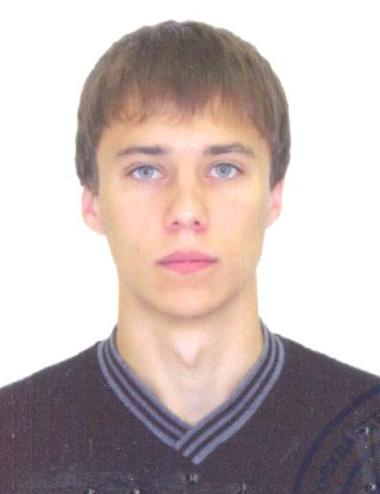 Ф.И.О.Образование (форма обучения)Наименование учрежденияДата окончанияСпециальность по дипломуКвалификация по дипломуСредний балл по дипломуВысшее(очная)Альметьевский Государственный Нефтяной Институт06.2011г.Машины и оборудование нефтяных и газовых промысловинженер3,5Дата началаДата окончанияВид повышения квалификацииНаименование образовательного учрежденияНазвание курсаДокумент27.08.2012г.08.11.2012г.Новая подготовкаНегосударственное образовательное учреждение «Центр подготовки кадров – Татнефть» г.Альметьевск РТСлесарь-ремонтник (по ремонту нефтепромыслового оборудования)Свидетельство, удостоверение18.02.2013г.02.04.2013г.Новая подготовкаУчебный центр ОАО «Нефтеавтоматика» г.Лениногорск РТСлесарь по ремонту технологических установокСвидетельство, удостоверениеЯзыкСтепень знанияАнглийскийБазовый уровень (читаю, перевожу со словарем)Дата приемаДата увольненияПрофессияПодразделение09.2006г.06.2011г.СтудентАГНИ06.2011г.06.2012г.Водитель-электрикВС РФ05.12.2012г.26.06.2013г.Слесарь НПООАО «МехСервис-НПО»Альметьевский цех03.07.2013г.Настоящее времяСлесарь РТУАК «Транснефть»НПС «Калейкино»Начальник отдела кадровЕ.В. Мишановличная подписьрасшифровка подписи«___»_______________года